от  22.05.2014    № 67 -дс. Туринская СлободаО проведении санитарно-противоэпидемических мероприятий по клещевому энцефалиту в 2014 году       В 2013 году сезон передачи клещевых инфекций по Слободо-Туринскому муниципальному району характеризовался увеличением количества лиц пострадавших от присасывания клещей. Увеличение количества лиц пострадавших от присасывания клещей объясняется:- невыполнением плана профилактических прививок против клещевого вирусного энцефалита в районе;- низким процентом обработки подлежащей территории (санитарная обработка, дератизация, акарицидная обработка);- низкое качество проведенной неспецифической профилактики, о чем свидетельствует не соблюдение процедуры экспертных энтомологических обследований на заселённость клещами (до и после акарицидных обработок).В соответствии с п.п.8 п.1 ст.51 Федерального закона от30.03.1999г. №52-ФЗ «О санитарно- эпидемиологическом благополучии населения», Федеральным законом от 17.09.1998г.№ 157-ФЗ «Об иммунопрофилактике инфекционных болезней», Санитарно-эпидемиологическими правилами 3.1.3.2352-08 «Профилактика клещевого вирусного энцефалита», Законом Свердловской области от21.12.2001г. №73-03  «Об иммунопрофилактике инфекционных болезней на территории Свердловской области», постановлением главного государственного санитарного врача  по Свердловской области  от 21.10.2009 №12 «Об организации мероприятий по вакцинопрофилактике против клещевого энцефалита населения в Свердловской области», постановлением Администрации Слободо-Туринского муниципального района от 13.05.2014 №455 «О проведении санитарно – противоэпидемических мероприятий по клещевому энцефалиту на территории Слободо-Туринского муниципального района в 2014 году, с целью предупреждения распространения клещевого вирусного энцефалита на территории Слободо-Туринского муниципального района,ПОСТАНОВЛЯЮ:Провести благоустройство территории образовательных учреждений;Провести акарицидные обработки территорий образовательных учреждений, в которых будет организован летний отдых детей в соответствии с п 10.4.2. СПЗ 1.3.2352-08 «Профилактика клещевого вирусного энцефалита» на площади 100600 кв.м.;Провести дератизационную и дезинсекционную обработку помещений МКОУ и МДОУ;Провести инструктажи с сотрудниками образовательных учреждений, родителями, детьми направленных на предупреждение укусов клещами;Контроль за исполнение настоящего постановления оставляю за собой.Начальник Слободо-Туринского МОУО:                                  Г.И.Фоминов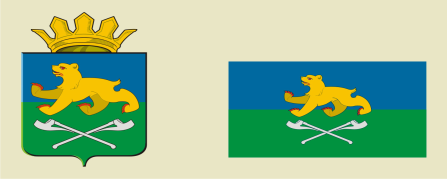 СЛОБОДО-ТУРИНСКИЙ  МУНИЦИПАЛЬНЫЙ ОТДЕЛУПРАВЛЕНИЯ ОБРАЗОВАНИЕМПОСТАНОВЛЕНИЕ